Daily PlannerPriority of the day: Today's Tasks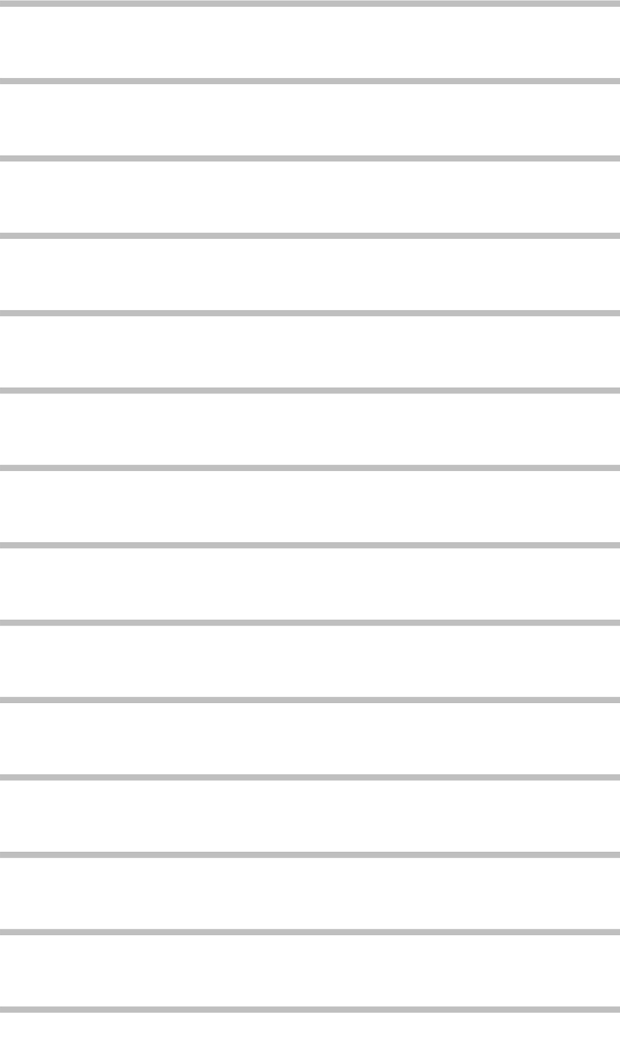 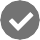 Ideas:AppointmentsWater Intake         Reminders & Notes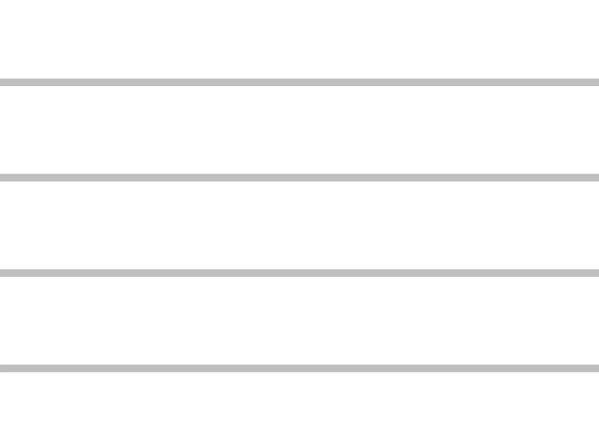 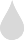 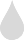 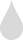 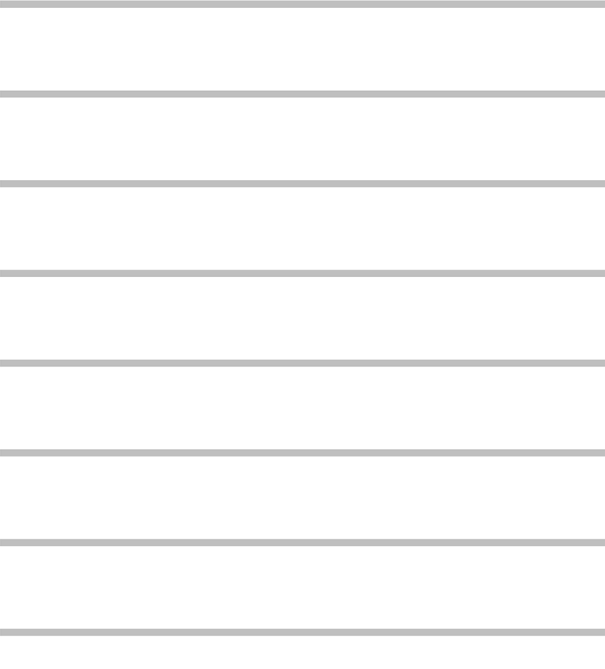 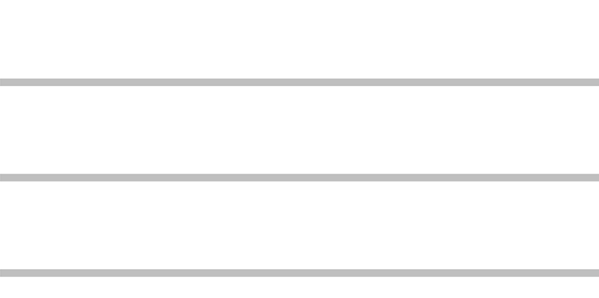 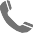 